A.S. 2017-18              CORSO DI AIUTO ADDESTRATORE CINOFILO   “Il cane buon cittadino”_ 1° livello TESTNome…………………………………………………………………… classe…………………………. Data…………………………………………Il linguaggio dei cani _ Scegli la risposta correttaScrivi accanto alle  immagini la lettera che corrisponde ai comportamenti da evitare con i cani. Scegli le frasi dalla lista ( non tutte corrispondono a risposte esatte) Non prendere l’osso ad un cane o i suoi giochi Non  parlare a voce bassa ai cani Non disturbare i cani mentre fanno le coccoleNon disturbare i cani mentre mangianoNon calpestare o salire sul caneNon disturbare gli animali mentre riposanoNon abbracciare i caniNon mettere la tua faccia di fronte al muso di un cane  Non gridare ai caniNon tirare la coda o le orecchie ai cani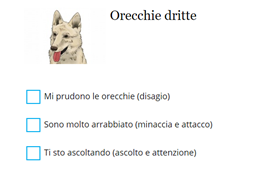 Mi prudono le orecchie (disagio)Sono molto arrabbiato (minaccia e attacco)Ti sto ascoltando (ascolto e attenzione)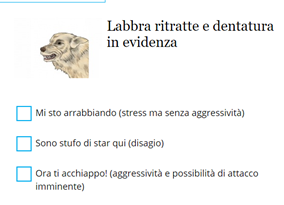 Mi sto arrabbiando (stress ma senza aggressività)Sono stufo di stare qui (dosagio)Ora ti acchiappo (aggressività e possibilità di attacco imminente)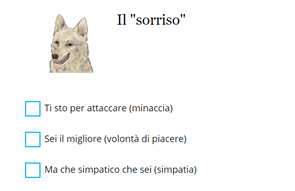 Ti sto per attaccare (minaccia)Sei il migliore (volontà di piacere)Ma che simpatico che sei (simpatia)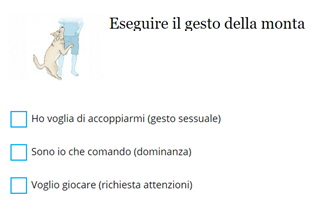 Ho voglia di accoppiarmi (gesto sessuale)Sono io che comando (dominanza)Voglio giocare (richiesta attenzioni)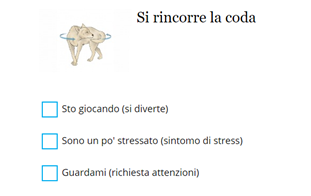 Sto giocando ( si diverte)Sono un po’ stressato (sintomo di stress)Guardami (richiesta di attenzioni)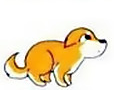 PaurosoStressatominacciato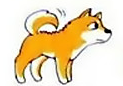 diffidenteStressatominacciato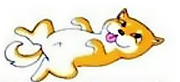 Sono il tuo tesoruccioPavoneggairsiVuole rispetto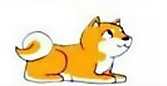 AmichevoleDammi qualcosa di buono da mangiarestrafelice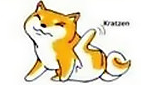 amichevolestressatocurioso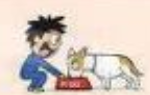 __________________________________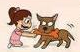 __________________________________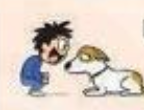 __________________________________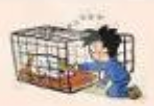 __________________________________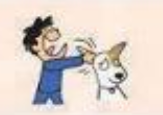 __________________________________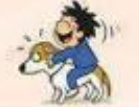 __________________________________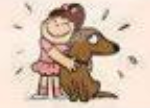 __________________________________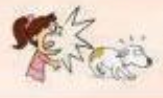 __________________________________